Проволочно-вырезной электроэрозионный многопроходный станок DK7750Конструктивные особенности:ТЕХНИЧЕСКИЕ ХАРАКТЕРИСТИКИ	Стандартная комплектация:Условия оплаты оборудования:Складское оборудование: 100% предоплата.Заказное оборудование: 50% предоплата, 30% по факту готовности оборудования на заводе-изготовителе, 20% по факту поступления оборудования на склад ООО «КАМИ-ГРУПП».Условия отгрузки:Самовывоз со склада Поставщика в РФ.Доставка оплачивается отдельно.Гарантия 1 год. Собственный сервис.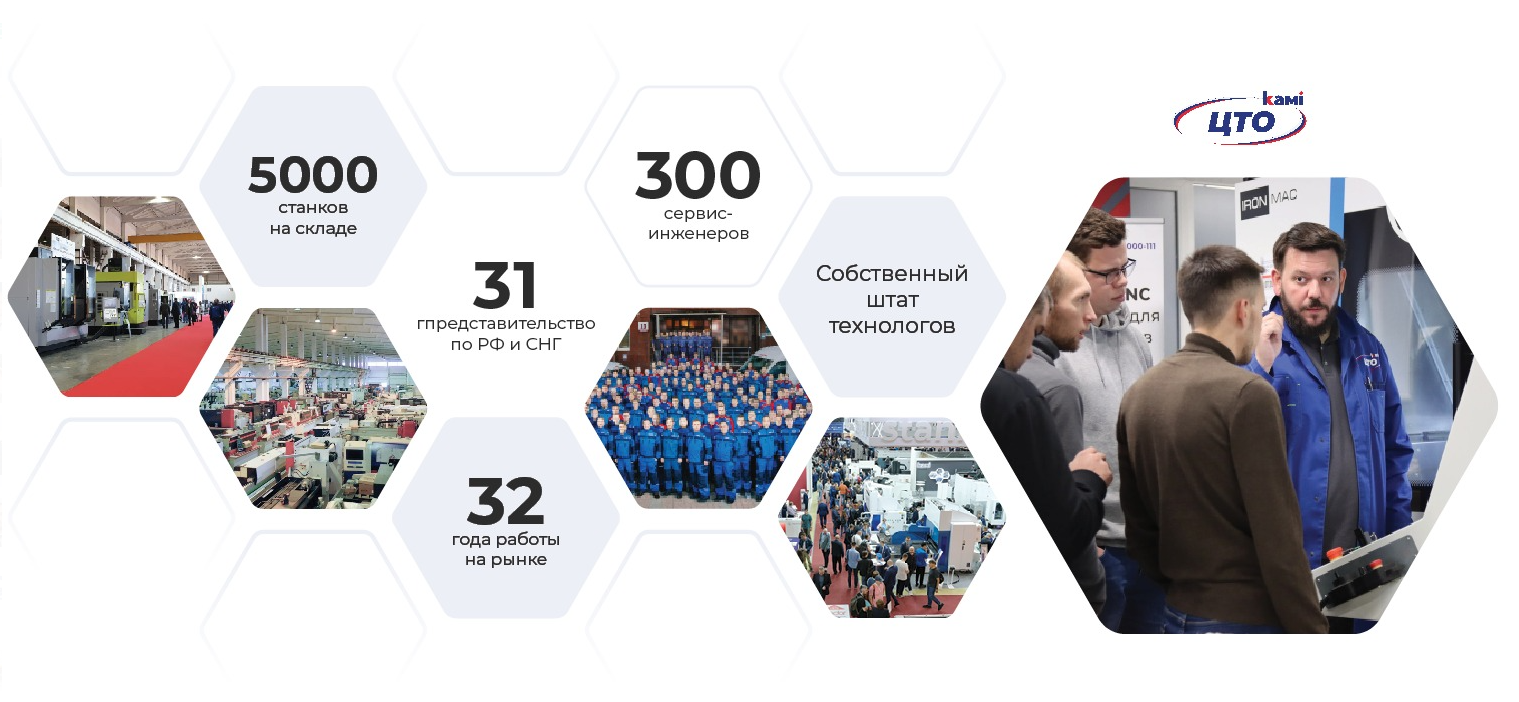 СТОИМОСТЬ ОБОРУДОВАНИЯ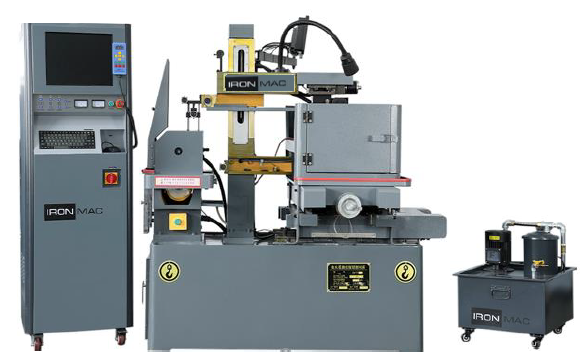 Система ЧПУ на базе Windows XPCAM система интегрирована в ЧПУУстройство натяжения и перемотки проволокиШаговые двигатели на осях X/YВысокоточные линейные направляющие HIWINШероховатость до Ra 1,2      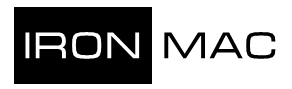 Серия DK77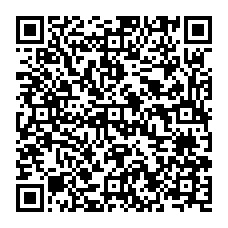 Система ЧПУ на базе Windows XP имеет встроенную CAD/CAM систему, которая позволяет создать управляющую программу «с нуля» на станке без использования дополнительного программного обеспечения, а встроенная функция «Автотехнолог» сама подберет оптимальные режимы резания.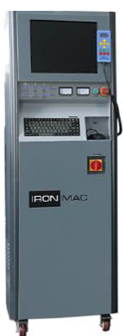 Функции системы ЧПУ: Определение кромки заготовки Определение центра отверстия Функция «Автотехнолог» Возврат в исходную точку  Режим имитации Защита от порыва проволоки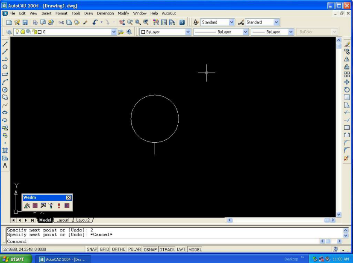 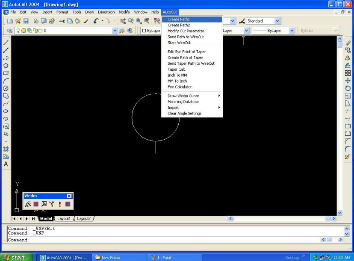 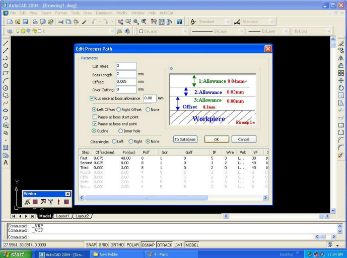 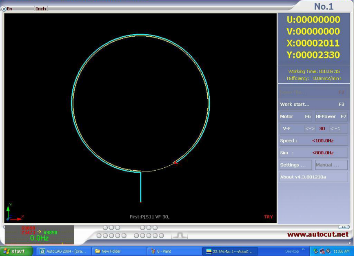 Высокоточные линейные направляющие HIWIN рельсового типа повышают стабильность получения максимальных точности и шероховатостиВысокоточные ШВП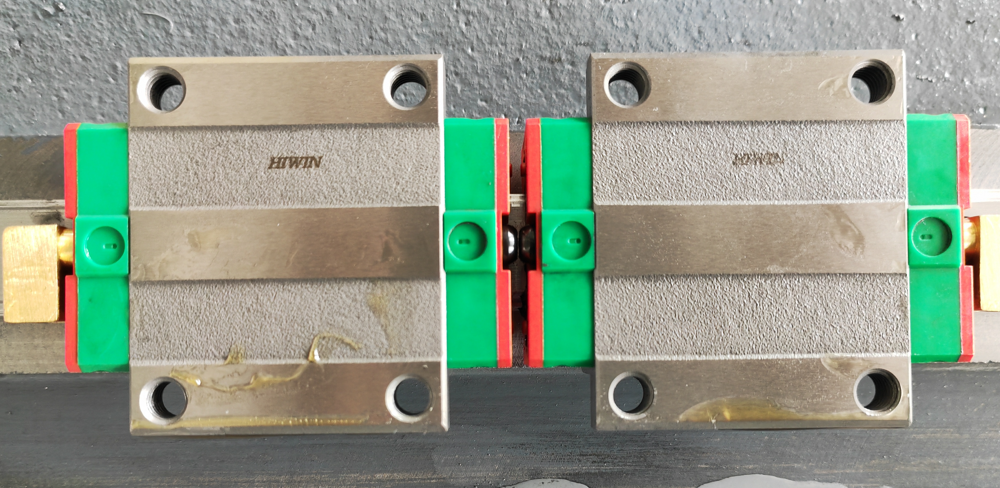 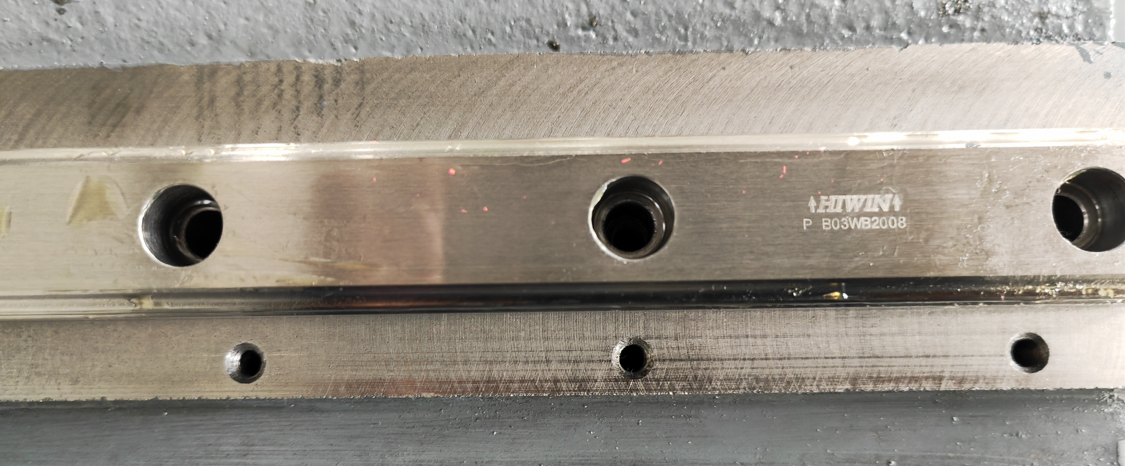 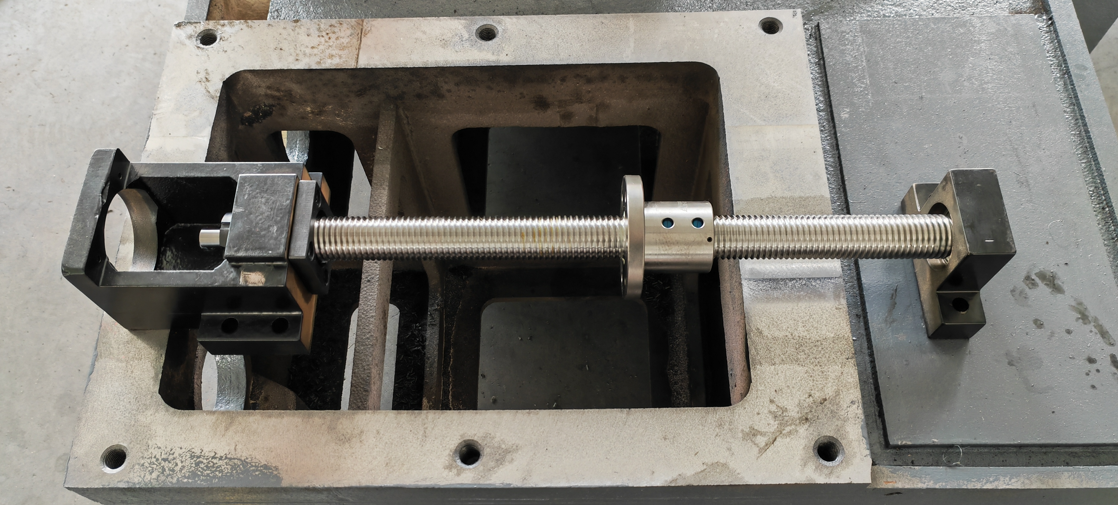 Прецизионные фильеры 0,192 мм исключают вибрацию проволоки, повышают точность реза и улучшают шероховатость поверхности.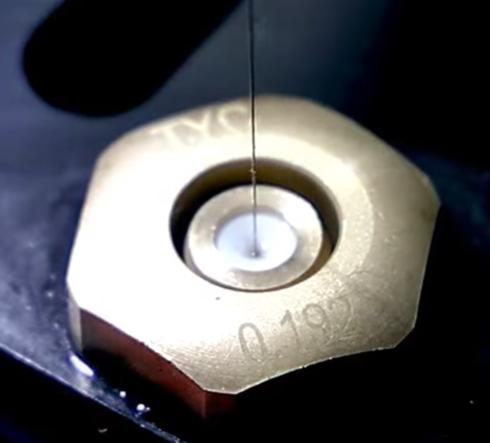 Комплект оптических линеек осей X, Y с УЦИ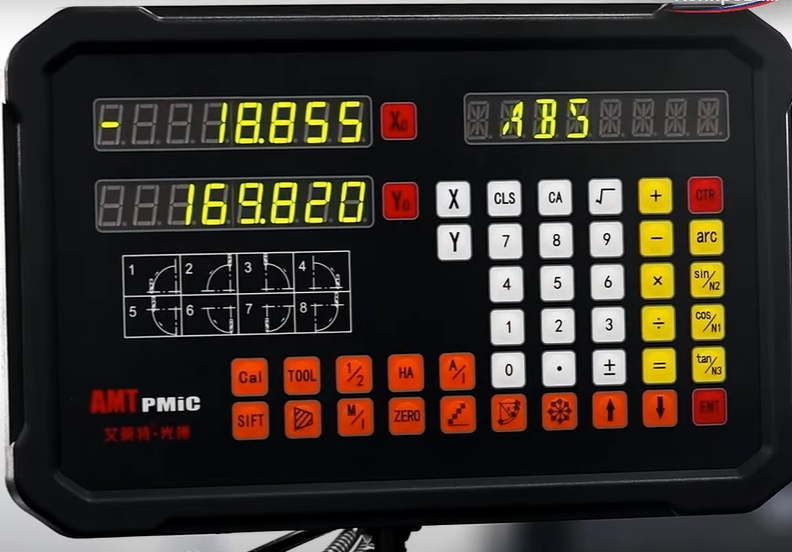 Улучшенное устройство натяжения проволоки 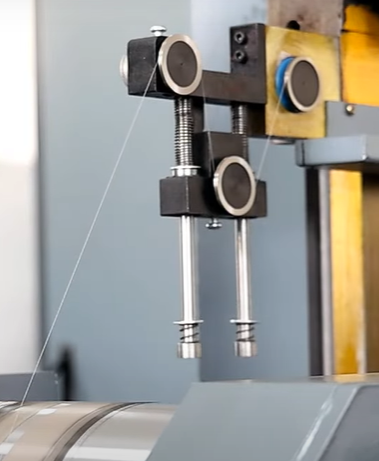 МодельDK7750Перемещение рабочего стола X×Y, мм500 × 630Рабочий стол, мм680 × 960Максимальная толщина резания, мм500Максимальный угол наклона проволоки±6°/80 ммМаксимальная нагрузка на стол, кг500Тип конструкции направляющих проволокирегулируемаяМаксимальная производительность, мм2/мин150Средняя эффективная производительность, мм2/мин100Наилучшая шероховатость поверхности, мкмRa 2,5 – при однопроходной обработкеRa 1,2…1,5 – при многопроходной обработкеДиаметр проволоки, ммØ0,12 – 0,25Максимальный рабочий ток, А10Общая потребляемая мощность, кВт2Точность обработки, мм0,015/100ммЭлектропитание3 фазы × 380 В × 50 ГцГабариты станка, мм2100 × 1900 × 1900Масса станка2000ЧПУ на базе Windows XP, LCD мониторВстроенная CAD/CAM система на основе «AUTOCAD»Высокоточные линейные направляющие осей X, Y HIWIN (рельсовый тип)            Высокоточные ШВПВыносной пульт управленияУзел натяжения и перемотки проволокиШаблон для выставления вертикальности проволокиБак СОЖНасос с комплектом кабелейГенератор импульсовАвтоматическая система смазкиНаименование оборудованияЦена с НДС Проволочно-вырезной электроэрозионный многопроходный станок IRONMAC DK7750Опции, включенные в стоимость:Оптические линейки с УЦИ                                    – 1 компл.Устройство натяжения проволоки                       – 1 компл.   Прецизионные фильеры 0,192 мм                        – 1 компл.Катушка молибденовой проволоки 2000 м     – 2 шт.СОЖ 2кг банка                                                             – 2 шт.                                                                    Фильтр СОЖ                                                                 – 2 шт.		                                            109 270 CNY